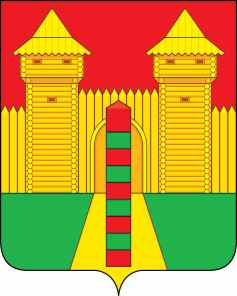 АДМИНИСТРАЦИЯ  МУНИЦИПАЛЬНОГО  ОБРАЗОВАНИЯ «ШУМЯЧСКИЙ  РАЙОН» СМОЛЕНСКОЙ  ОБЛАСТИРАСПОРЯЖЕНИЕот 06.04.2023г. № 95-р           п. Шумячи	В соответствии со ст.28 Устава муниципального образования «Шумячский район» Смоленской области, на основании распоряжения Администрации муниципального образования «Шумячский район» Смоленской области от 04.04.2023г. №88-р «О приеме-передаче объекта основных средств» 	Утвердить прилагаемый акт передачи муниципального имущества от 06.04.2023г.Об утверждении акта приема- передачи объекта основных средств Глава муниципального образования  «Шумячский район» Смоленской области            А.Н. Васильев